Publicado en  el 05/04/2016 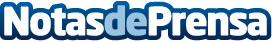 Murcia cita a México y Miami en el Encuentro Internacional del ContractEl encuentro, que se celebrará en la capital murciana entre los días 25 y 27 de abril, atraerá a promotores de proyectos en grandes mercados del continente americano. El evento, incluido dentro del Plan internacional del Contract, permitirá a las empresas relacionadas con el mueble y el contract relacionarse y expander su competitividad a tavés del encuentro con prescriptoresDatos de contacto:Nota de prensa publicada en: https://www.notasdeprensa.es/murcia-cita-a-mexico-y-miami-en-el-encuentro_1 Categorias: Murcia http://www.notasdeprensa.es